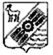 СОБРАНИЕ ПРЕДСТАВИТЕЛЕЙСЕЛЬСКОГО ПОСЕЛЕНИЯ СПАССКОЕ МУНИЦИПАЛЬНОГОРАЙОНА ПРИВОЛЖСКИЙ САМАРСКОЙ ОБЛАСТИЧЕТВЕРТОГО СОЗЫВА РЕШЕНИЕ № 85/51от 04 мая 2022 годаО внесении изменений в решение Собрания представителей сельского поселения Спасское муниципального района Приволжский Самарской области от 22.09 2021 №50/33 «Об утверждении Положения о муниципальном земельном контроле в границах сельского поселения Спасское муниципального района Приволжский Самарской области».В соответствии с Федеральным законом от 31.07.2020 № 248-ФЗ «О государственном контроле (надзоре) и муниципальном контроле в Российской Федерации», Уставом сельского поселения Спасское муниципального района Приволжский Самарской области,  Собрание представителей сельского поселения Спасское муниципального района Приволжский Самарской областиРЕШИЛО:1.  1.Внести изменения в «Положение о муниципальном земельном контроле в границах сельского поселения Спасское муниципального района Приволжский Самарской области», утвержденное решением Собранием представителей сельского поселения Спасское муниципального района Приволжский Самарской области № 50/33 от 22.09.2021 г.:       1.1.пункт 4.25. Положения читать: «4.25. Должностные лица, осуществляющие муниципальный земельный контроль, при осуществлении муниципального земельного контроля взаимодействуют в установленном порядке с федеральными органами исполнительной власти и их территориальными органами, с органами исполнительной власти Самарской области, органами местного самоуправления, правоохранительными органами, организациями и гражданами.         В случае выявления в ходе проведения контрольного мероприятия в рамках осуществления муниципального земельного контроля нарушения требований земельного законодательства, за которое законодательством Российской Федерации предусмотрена административная и иная ответственность, в акте контрольного мероприятия указывается информация о наличии признаков выявленного нарушения. Должностные лица, уполномоченные осуществлять муниципальный земельный контроль направляют копию указанного акта в орган государственного земельного надзора.         Должностные лица, уполномоченные осуществлять муниципальный земельный контроль, в срок не позднее 5 рабочих дней со дня окончания контрольного мероприятия направляют в адрес главы сельского поселения Спасское муниципального района Приволжский Самарской области уведомление о выявлении самовольной постройки с приложением документов, подтверждающих указанный факт, в случае, если по результатам проведенного контрольного мероприятия указанными должностными лицами выявлен факт размещения объекта капитального строительства на земельном участке, на котором не допускается размещение такого объекта в соответствии с разрешенным использованием земельного участка и (или) установленными ограничениями использования земельных участков»;      1.2.в Положении пункты 4.26, 4.27, 4.28, 4.29, 4.30, 4.31, 4.32, 4.33, 4.34, 4.35 исключить.        1.3. Главу 5 изложить в следующей редакции:5.1.Решения администрации, действия (бездействие) должностных лиц, уполномоченных осуществлять муниципальный земельный контроль, могут быть обжалованы в судебном порядке.5.2.Досудебный порядок подачи жалоб на решения администрации, действия (бездействие) должностных лиц, уполномоченных осуществлять муниципальный земельный контроль, не применяется.2.Опубликовать настоящее решение в информационном бюллетене «Вестник сельского поселения Спасское» и на официальном сайте сельского поселения Спасское муниципального района Приволжский Самарской области в разделе контрольно-надзорная деятельность.Председатель собрания представителейсельского поселения Спасскоемуниципального района ПриволжскийСамарской области                                                                                                Ф.З. ЗакировГлава сельского поселения                                                                                     А.В. КожинСпасское муниципального района ПриволжскийСамарской области